Эссе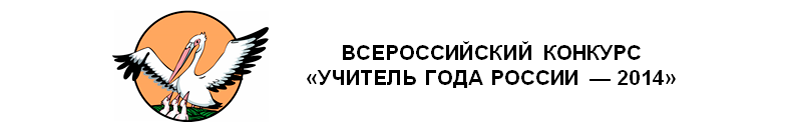   «Учитель - профессия дальнего действия…»Макарова Елена Николаевна, учитель химииМБОУ города Кургана «Гимназия №47»«Учителем надо будет родиться.
И только после этого – стать!
В нём будет мудрость талантливо дерзкая.
Он будет солнце нести на крыле…
Учитель – профессия дальнего действия,
Главная на земле»
(Р.Рождественский)Учитель – непростая профессия. Сколько труда и терпения нужно, чтобы из маленьких непослушных озорников выросли вдумчивые, стремящиеся к своей цели молодые люди. Будучи студенткой Курганского Государственного университета, я не задумывалась над профессией учителя и представить не могла, что буду работать в школе. Но все изменила первая практика. Никогда не забуду свой первый проведенный урок. В тот момент во мне бурлили различные чувства: радость, гордость и, конечно же, волнение. Но больше всего из того урока я запомнила сияющие глаза ребят. И эти глаза повлияли на мой выбор профессии. Многие меня отговаривали идти работать в школу: зарплата маленькая, дети относятся неуважительно к учителям, а особенно к молодым. Но самым частым аргументом было то, что это очень ответственная, тяжелая и рутинная работа. Но я не побоялась этих проблем и теперь работаю учителем химии. Школа для меня – это особый мир, особая вселенная, в которой каждый новый день не похож на предыдущий. Тут нет времени на скуку и занятия пустыми делами. Мы каждый день с ребятами совершаем открытия, занимаемся новыми исследованиями, и я вновь и вновь вижу детские сияющие глаза.Замечательный педагог Василий Александрович Сухомлинский одну из своих книг озаглавил «Сердце отдаю детям». Жить, отдавая себя по капле детям, наверное, долг каждого учителя, который пришел в эту профессию по призванию. В стенах школы начинается формирование человека. Подготовиться к взрослой жизни, научиться решать сложные проблемы, определить свое место в жизненном пространстве помогают учителя. Каждый день мы пытаемся донести знания до учеников, воспитать их благополучными и сознательными гражданами общества, чтобы они потом смогли применять свои знания и сделать наш мир еще лучше. Дети - это наше будущее, и за то, каким оно будет, я чувствую свою ответственность…Учитель - профессия дальнего действия – это действительно так. Об этом же говорил французский писатель Анри Барбюс: «…школа - это мастерская, где формируется мысль подрастающего поколения; надо крепко держать её в руках, если не хочешь выпустить из рук будущее». 